          Animal ID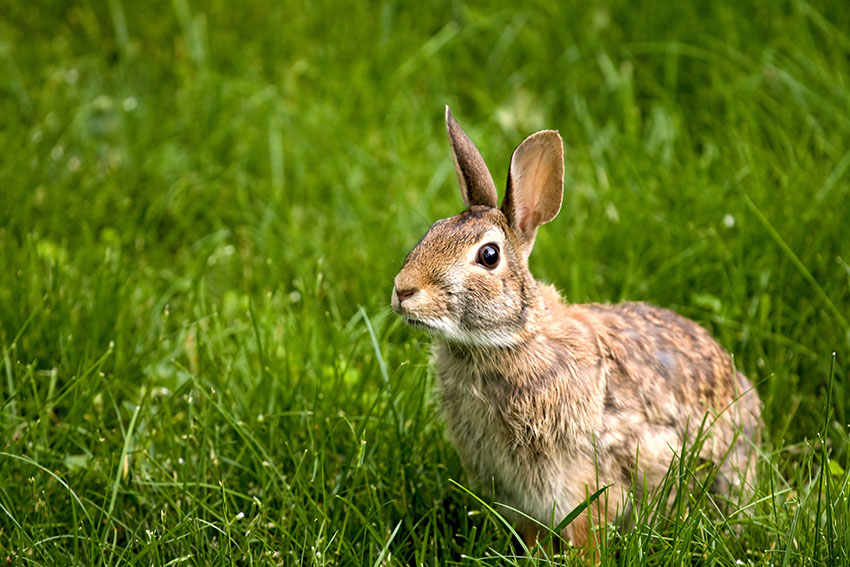 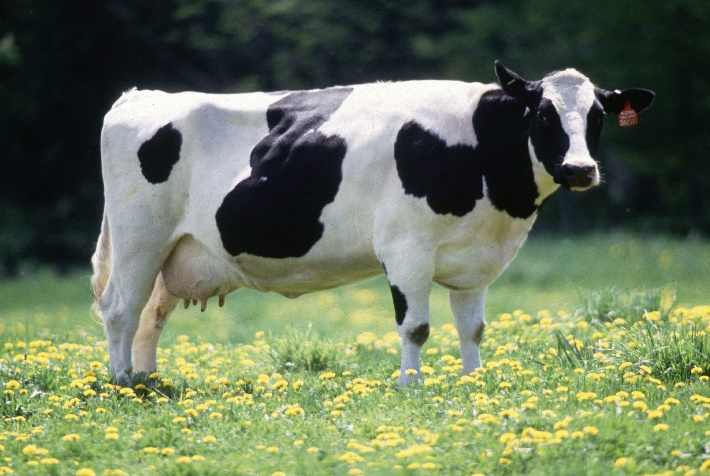 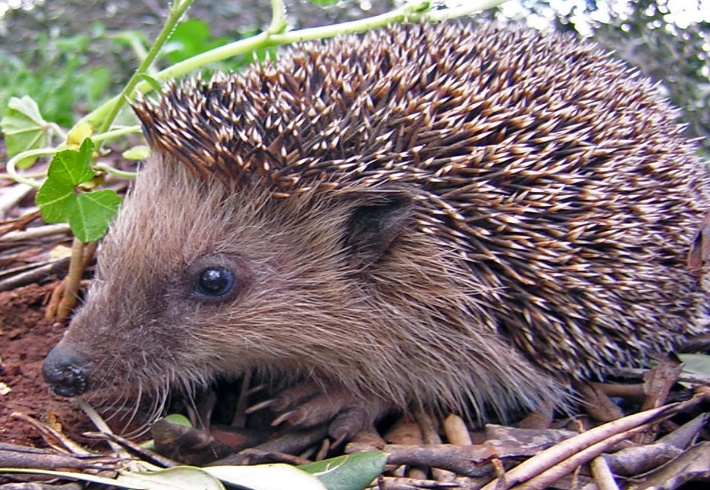 